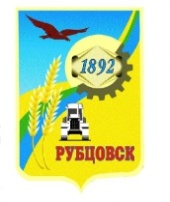 Администрация города Рубцовска Алтайского краяПОСТАНОВЛЕНИЕ05.02.2020 № 236О внесении изменений в постановление Администрации города Рубцовска Алтайского края от 29.08.2016 № 3726 «Об утверждении муниципальной программы «Профилактика экстремизма, а также минимизация и (или) ликвидация последствий проявления экстремизма на территории города Рубцовска» на 2017 – 2020 годы» (с изменениями)В соответствии с решением Рубцовского городского Совета депутатов Алтайского края от 18.12.2019 № 376 «О бюджете муниципального образования город Рубцовск Алтайского края на 2020 год», руководствуясь Порядком разработки, реализации и оценки эффективности муниципальных программ муниципального образования город Рубцовск Алтайского края, утвержденным постановлением Администрации города Рубцовска Алтайского края от 14.10.2016 № 4337, ПОСТАНОВЛЯЮ:	1. Внести в постановление Администрации города Рубцовска Алтайского края от 29.08.2016 № 3726  «Об утверждении муниципальной программы «Профилактика экстремизма, а также минимизация и (или) ликвидация последствий проявления экстремизма на территории города Рубцовска» на 2017–2020 годы» (с изменениями, внесенными постановлениями Администрации города Рубцовска Алтайского края от 07.02.2017 № 334, 12.02.2018 № 281, 06.02.2019 № 234), следующие изменения:  1.1. в Паспорте муниципальной программы «Профилактика экстремизма, а также минимизация и (или) ликвидация последствий проявления экстремизма на территории города Рубцовска» на 2017-2020 годы в разделе «Объемы финансирования Программы» слова «общий объем финансирования программы на 2017-2020 годы за счет средств бюджета города составит 410 тыс. руб.» заменить на слова «общий объем финансирования программы на 2018-2020 годы за счет средств бюджета города составит 255 тыс. руб.»; слова «2020 г. – 105 тыс. руб.» заменить на слова «2020 г. – 80 тыс. руб.».	2. Таблицу 2 Программы «Перечень мероприятий Программы» изложить в новой редакции (приложение 1).	3. В разделе 4 Программы «Объем финансовых ресурсов, необходимых для реализации Программы» слова «Общий объем необходимых для реализации Программы средств в 2017-2020 годах составит 410 тыс. руб.» заменить на слова «Общий объем необходимых для реализации Программы средств в 2017-2020 годах составит 255 тыс. руб.»; слова «2020 г. – 105 тыс. руб.» заменить на слова «2020 г. – 80 тыс. руб.».	4. Таблицу 3 Программы «Объем финансовых ресурсов, необходимых для реализации Программы» изложить в новой редакции (приложение 2). 	5. Опубликовать настоящее постановление в газете «Местное время» и разместить на официальном сайте Администрации города Рубцовска Алтайского края в информационно-телекоммуникационной сети «Интернет».	6. Настоящее постановление вступает в силу после его опубликования в газете «Местное время».7.  Контроль за исполнением настоящего постановления возложить на   заместителя Главы Администрации города Рубцовска Мищерина А. А.Глава города Рубцовска                                                              	     Д.З. Фельдман                                                                                                                                                                                                                     Приложение 1  к постановлению Администрации города Рубцовска Алтайского края от 05.02.2020 № 236«Таблица № 2Перечень мероприятий Программы                                                                                                                                                                                                                             ».Начальник отдела по организации управления и работе с обращениями Администрации города Рубцовска					                                                                                         А.В. Инютина                                                                                       Приложение 2                                                                                    к постановлению Администрации                                                                                     города Рубцовска Алтайского края                                                                                    от 05.02.2020 № 236«Таблица № 3 Объем финансовых ресурсов, необходимых для реализации Программы                                                                                                                                                        ».Начальник отдела по организации управления и работе с обращениямиАдминистрации города Рубцовска 	   А.В. ИнютинаНаименование, цели, задачи, мероприятияОжидаемый результат от реализации мероприятияИсполнитель, соисполнительСумма затрат, тыс. руб.Сумма затрат, тыс. руб.Сумма затрат, тыс. руб.Сумма затрат, тыс. руб.Сумма затрат, тыс. руб.Источники финансиро-ванияНаименование, цели, задачи, мероприятияОжидаемый результат от реализации мероприятияИсполнитель, соисполнитель....ВсегоИсточники финансиро-вания123456789Цель:  организация эффективной системы мер антиэкстремистской направленности для предупреждения угроз экстремистских проявлений на территории города РубцовскаАдминистрация города Рубцовска Алтайского края,Администрация города Рубцовска Алтайского края (пресс-служба),    МКУ «Управление культуры, спорта и молодежной политики»                          г. Рубцовска, Администрация города Рубцовска Алтайского края (управление по жилищно-коммунальному хозяйству и экологии), МКУ «Управление образования»                          г. Рубцовска72,522,580,080,0255,0всего Цель:  организация эффективной системы мер антиэкстремистской направленности для предупреждения угроз экстремистских проявлений на территории города РубцовскаАдминистрация города Рубцовска Алтайского края,Администрация города Рубцовска Алтайского края (пресс-служба),    МКУ «Управление культуры, спорта и молодежной политики»                          г. Рубцовска, Администрация города Рубцовска Алтайского края (управление по жилищно-коммунальному хозяйству и экологии), МКУ «Управление образования»                          г. Рубцовска72,522,580,080,0255,0бюджет городаЗадача 1. Повышение уровня межведомственного  взаимодействия  по противодействию экстремизмуАдминистрация города Рубцовска Алтайского края00000всего Задача 1. Повышение уровня межведомственного  взаимодействия  по противодействию экстремизмуАдминистрация города Рубцовска Алтайского края00000бюджет городаМероприятие 1.1. Организация работы комиссии по профилактике экстремизма, а также минимизации и (или) ликвидации последствий проявлений экстремизма на территории города РубцовскаАктивизация участия и улучшение взаимодействия Администрации города Рубцовска с территориальными органами и органами исполнительной власти Алтайского края в области профилактики экстремистской деятельностиАдминистрации города Рубцовска Алтайского края00000всего Мероприятие 1.1. Организация работы комиссии по профилактике экстремизма, а также минимизации и (или) ликвидации последствий проявлений экстремизма на территории города РубцовскаАктивизация участия и улучшение взаимодействия Администрации города Рубцовска с территориальными органами и органами исполнительной власти Алтайского края в области профилактики экстремистской деятельностиАдминистрации города Рубцовска Алтайского края00000бюджет городаМероприятие 1.2. Переподготовка сотрудников сфер СМИ, образования, культуры и спорта по вопросам межкультурной толерантности и профилактики экстремизмаПовышение уровня знаний и компетенции в вопросах профилактики экстремистской деятельности муниципальных служащих и сотрудников муниципальных учрежденийАдминистрация города Рубцовска Алтайского края (пресс-служба),   МКУ «Управление образования»                     г. Рубцовска;МКУ «Управление культуры, спорта и молодежной политики»                          г. Рубцовска00000всего Мероприятие 1.2. Переподготовка сотрудников сфер СМИ, образования, культуры и спорта по вопросам межкультурной толерантности и профилактики экстремизмаПовышение уровня знаний и компетенции в вопросах профилактики экстремистской деятельности муниципальных служащих и сотрудников муниципальных учрежденийАдминистрация города Рубцовска Алтайского края (пресс-служба),   МКУ «Управление образования»                     г. Рубцовска;МКУ «Управление культуры, спорта и молодежной политики»                          г. Рубцовска00000бюджет городаМероприятие 1.3. Проведение совещаний руководителей муниципальных общеобразовательных, дошкольных учреждений, учреждений дополнительного образования, учреждений культуры и спорта по вопросам профилактики экстремизма среди детей, подростков и их родителейСоставление планов и координация работы в сфере профилактики   экстремистской деятельности в муниципальных учреждениях города РубцовскаМКУ «Управление образования»                      г. Рубцовска;МКУ «Управление культуры, спорта и молодежной политики»                               г. Рубцовска00000всего Мероприятие 1.3. Проведение совещаний руководителей муниципальных общеобразовательных, дошкольных учреждений, учреждений дополнительного образования, учреждений культуры и спорта по вопросам профилактики экстремизма среди детей, подростков и их родителейСоставление планов и координация работы в сфере профилактики   экстремистской деятельности в муниципальных учреждениях города РубцовскаМКУ «Управление образования»                      г. Рубцовска;МКУ «Управление культуры, спорта и молодежной политики»                               г. Рубцовска00000бюджет городаЗадача 2. Обеспечение участия институтов гражданского общества в профилактике экстремистских проявленийМКУ «Управление культуры, спорта и молодежной политики»                        г. Рубцовска1,01,00,00,02,0всего Задача 2. Обеспечение участия институтов гражданского общества в профилактике экстремистских проявленийМКУ «Управление культуры, спорта и молодежной политики»                        г. Рубцовска1,01,00,00,02,0бюджет городаМероприятие 2.1. Организация и проведение «круглого стола», рабочих встреч с участием представителей конфессий, общественных объединений, представителей учебных заведений по проблемам укрепления нравственного здоровья и профилактики ксенофобии в обществеУкрепление диалога между институтами гражданского обществаМКУ «Управление культуры, спорта и молодежной политики»                        г. Рубцовска1,01,00,00,02,0всего Мероприятие 2.1. Организация и проведение «круглого стола», рабочих встреч с участием представителей конфессий, общественных объединений, представителей учебных заведений по проблемам укрепления нравственного здоровья и профилактики ксенофобии в обществеУкрепление диалога между институтами гражданского обществаМКУ «Управление культуры, спорта и молодежной политики»                        г. Рубцовска1,01,00,00,02,0бюджет городаЗадача 3. Обеспечение контроля и мониторинга мероприятий по профилактике экстремистской деятельности на территории города РубцовскаАдминистрация города Рубцовска Алтайского края (управление по жилищно-коммунальному хозяйству и экологии), Администрация города Рубцовска Алтайского края (комитет по промышленности, энергетике, транспорту, и дорожному хозяйству)50,00,050,050,0150,0всего Задача 3. Обеспечение контроля и мониторинга мероприятий по профилактике экстремистской деятельности на территории города РубцовскаАдминистрация города Рубцовска Алтайского края (управление по жилищно-коммунальному хозяйству и экологии), Администрация города Рубцовска Алтайского края (комитет по промышленности, энергетике, транспорту, и дорожному хозяйству)50,00,050,050,0150,0бюджет городаМероприятие 3.1. Мониторинг территории города Рубцовска  на предмет выявления фактов осквернения зданий и иных сооружений, в том числе  посредством нанесения на них нацистской атрибутики (символики), лозунгов и уничтожение нацистской атрибутики (символики), экстремистских лозунговОтсутствие на территории города зданий и сооружений, других объектов с нанесенной экстремистской атрибутикойАдминистрация города Рубцовска Алтайского края (управление по жилищно-коммунальному хозяйству и экологии)50,00,050,050,0150,0всего Мероприятие 3.1. Мониторинг территории города Рубцовска  на предмет выявления фактов осквернения зданий и иных сооружений, в том числе  посредством нанесения на них нацистской атрибутики (символики), лозунгов и уничтожение нацистской атрибутики (символики), экстремистских лозунговОтсутствие на территории города зданий и сооружений, других объектов с нанесенной экстремистской атрибутикойАдминистрация города Рубцовска Алтайского края (управление по жилищно-коммунальному хозяйству и экологии)50,00,050,050,0150,0бюджет городаМероприятие 3.1. Мониторинг территории города Рубцовска  на предмет выявления фактов осквернения зданий и иных сооружений, в том числе  посредством нанесения на них нацистской атрибутики (символики), лозунгов и уничтожение нацистской атрибутики (символики), экстремистских лозунговОтсутствие на территории города зданий и сооружений, других объектов с нанесенной экстремистской атрибутикойАдминистрация города Рубцовска Алтайского края (комитет по промышленности, энергетике, транспорту, и дорожному хозяйству)00000всего Мероприятие 3.1. Мониторинг территории города Рубцовска  на предмет выявления фактов осквернения зданий и иных сооружений, в том числе  посредством нанесения на них нацистской атрибутики (символики), лозунгов и уничтожение нацистской атрибутики (символики), экстремистских лозунговОтсутствие на территории города зданий и сооружений, других объектов с нанесенной экстремистской атрибутикойАдминистрация города Рубцовска Алтайского края (комитет по промышленности, энергетике, транспорту, и дорожному хозяйству)00000бюджет городаМероприятие 3.2. Проведение мониторинга посещаемости сайтов и запросов в поисковые системы, содержащих экстремистскую тематику, в образовательных учреждениях города Рубцовска, с целью дополнения списка блокируемых ресурсов в контентфильтрахАктуализация блокируемых ресурсов в контентфильтрах образовательных учрежденийМКУ «Управление образования»                        г. Рубцовска00000всего Мероприятие 3.2. Проведение мониторинга посещаемости сайтов и запросов в поисковые системы, содержащих экстремистскую тематику, в образовательных учреждениях города Рубцовска, с целью дополнения списка блокируемых ресурсов в контентфильтрахАктуализация блокируемых ресурсов в контентфильтрах образовательных учрежденийМКУ «Управление образования»                        г. Рубцовска00000бюджет городаМероприятие 3.3. Подготовка информационно-аналитических и отчетных материаловОбобщение информации по городу о ходе реализации ПрограммыАдминистрация города Рубцовска Алтайского края; МКУ «Управление культуры, спорта и молодежной политики»г. Рубцовска00000всего Мероприятие 3.3. Подготовка информационно-аналитических и отчетных материаловОбобщение информации по городу о ходе реализации ПрограммыАдминистрация города Рубцовска Алтайского края; МКУ «Управление культуры, спорта и молодежной политики»г. Рубцовска00000бюджет городаМероприятие 3.4. Усиление пропускного режима. Осуществление контроля за пребыванием посторонних лиц на территории и в здании муниципальных учреждений. Регулярный, ежедневный обход зданий, помещенийОбеспечение безопасности образовательных учреждений МКУ «Управление образования»                        г. Рубцовска;  МКУ «Управление культуры, спорта и молодежной политики» г. Рубцовска00000всего Мероприятие 3.4. Усиление пропускного режима. Осуществление контроля за пребыванием посторонних лиц на территории и в здании муниципальных учреждений. Регулярный, ежедневный обход зданий, помещенийОбеспечение безопасности образовательных учреждений МКУ «Управление образования»                        г. Рубцовска;  МКУ «Управление культуры, спорта и молодежной политики» г. Рубцовска00000бюджет городаМероприятие 3.5. Систематическая проверка средств связи учреждений, а также бесперебойной работы аппарата по определению номера звонившего абонентаОрганизация антиэкстремистской защищенности образовательного учрежденияМКУ «Управление образования»                        г. Рубцовска00000всего Мероприятие 3.5. Систематическая проверка средств связи учреждений, а также бесперебойной работы аппарата по определению номера звонившего абонентаОрганизация антиэкстремистской защищенности образовательного учрежденияМКУ «Управление образования»                        г. Рубцовска00000бюджет городаМероприятие 3.6. Проведение инструктажей о мерах безопасности при перевозках организованных групп детейИнформированность детей и персонала о действиях в условиях чрезвычайных ситуацийМКУ «Управление образования»                        г. Рубцовска;   МКУ «Управление культуры, спорта и молодежной политики» г. Рубцовска00000всего Мероприятие 3.6. Проведение инструктажей о мерах безопасности при перевозках организованных групп детейИнформированность детей и персонала о действиях в условиях чрезвычайных ситуацийМКУ «Управление образования»                        г. Рубцовска;   МКУ «Управление культуры, спорта и молодежной политики» г. Рубцовска00000бюджет городаЗадача 4. Проведение информационных, пропагандистских и контрпропагандистских мероприятий, направленных на формирование нетерпимости к экстремистской идеологииМКУ «Управление культуры, спорта и молодежной политики»                               г. Рубцовска, МКУ «Управление образования»                  г. Рубцовска1,01,00,0 0,02,0всего Задача 4. Проведение информационных, пропагандистских и контрпропагандистских мероприятий, направленных на формирование нетерпимости к экстремистской идеологииМКУ «Управление культуры, спорта и молодежной политики»                               г. Рубцовска, МКУ «Управление образования»                  г. Рубцовска1,01,00,0 0,02,0бюджет городаМероприятие 4.1. Проведение цикла познавательных программ   «Вокруг света за один час»  Повышение   информированности граждан о культуре народов мира и Российской Федерации.МКУ «Управление культуры, спорта и молодежной политики»                               г. Рубцовска1,01,00,00,0 2,0всего Мероприятие 4.1. Проведение цикла познавательных программ   «Вокруг света за один час»  Повышение   информированности граждан о культуре народов мира и Российской Федерации.МКУ «Управление культуры, спорта и молодежной политики»                               г. Рубцовска1,01,00,00,02,0бюджет городаМероприятие 4.2. Расширение информационного пространства: обновление содержания информационных стендов «Школа безопасности», «Правила действия при ЧС» по предупреждению экстремистской деятельности среди учащейсямолодежи, размещение материалов по профилактике экстремизма и повышению толерантности на сайтах муниципальных бюджетных образовательных учрежденийИнформированность персонала, учащихся, родителей по вопросам предупреждения экстремистской деятельности среди учащейся молодежиМКУ «Управление образования»                  г. Рубцовск00000,0всего Мероприятие 4.2. Расширение информационного пространства: обновление содержания информационных стендов «Школа безопасности», «Правила действия при ЧС» по предупреждению экстремистской деятельности среди учащейсямолодежи, размещение материалов по профилактике экстремизма и повышению толерантности на сайтах муниципальных бюджетных образовательных учрежденийИнформированность персонала, учащихся, родителей по вопросам предупреждения экстремистской деятельности среди учащейся молодежиМКУ «Управление образования»                  г. Рубцовск00000,0бюджет городаМероприятие 4.3. Проведение классных часов и других по форме мероприятий, приуроченных к следующим датам:2 апреля - День единения народов;12 июня - День России;1 сентября - День памяти жертв Бесланской трагедии;4 ноября - День народного Единства;16 ноября -  Международный День толерантности;12 декабря – День КонституцииПривитие детям в возрасте от 6 до 14 лет чувства толерантности, патриотизма, высокого уровня информированности об истории, культуре Российской ФедерацииМКУ «Управление образования»                      г. Рубцовска00000всего Мероприятие 4.3. Проведение классных часов и других по форме мероприятий, приуроченных к следующим датам:2 апреля - День единения народов;12 июня - День России;1 сентября - День памяти жертв Бесланской трагедии;4 ноября - День народного Единства;16 ноября -  Международный День толерантности;12 декабря – День КонституцииПривитие детям в возрасте от 6 до 14 лет чувства толерантности, патриотизма, высокого уровня информированности об истории, культуре Российской ФедерацииМКУ «Управление образования»                      г. Рубцовска00000бюджет городаМероприятие 4.4. Проведение уроков ОБЖ, права по темам «Внедрение правовых знаний, информирование детей о юридических последствиях участия в экстремистской деятельности», «Правиланашей безопасности»Проведение комплекса мероприятий по выполнению положений федерального, краевого законодательства по вопросу профилактики экстремистской деятельностиМКУ «Управление образования»                       г. Рубцовска00000всего Мероприятие 4.4. Проведение уроков ОБЖ, права по темам «Внедрение правовых знаний, информирование детей о юридических последствиях участия в экстремистской деятельности», «Правиланашей безопасности»Проведение комплекса мероприятий по выполнению положений федерального, краевого законодательства по вопросу профилактики экстремистской деятельностиМКУ «Управление образования»                       г. Рубцовска00000бюджет городаЗадача 5. Вовлечение молодежи, институтов гражданского общества, в том числе средств массовой информации и общественных объединений в систему реализации мер по противодействию экстремизмуАдминистрация города Рубцовска Алтайского края;  МКУ «Управление культуры, спорта и молодежной политики» г. Рубцовска;МКУ «Управление образования»                         г. Рубцовска20,520,530,030,0101,0всего Задача 5. Вовлечение молодежи, институтов гражданского общества, в том числе средств массовой информации и общественных объединений в систему реализации мер по противодействию экстремизмуАдминистрация города Рубцовска Алтайского края;  МКУ «Управление культуры, спорта и молодежной политики» г. Рубцовска;МКУ «Управление образования»                         г. Рубцовска20,520,530,030,0101,0бюджет городаМероприятие 5.1. Публикация анонсов мероприятий по профилактике борьбы с экстремизмом на официальных сайтах учреждений в сети «Интернет»Информирование пользователей сети Интернет  о мероприятиях по профилактике борьбы с экстремизмомАдминистрация города Рубцовска Алтайского края (пресс-служба);  МКУ «Управление культуры, спорта и молодежной политики» г. Рубцовска;МКУ «Управление образования»                         г. Рубцовска00000всего Мероприятие 5.1. Публикация анонсов мероприятий по профилактике борьбы с экстремизмом на официальных сайтах учреждений в сети «Интернет»Информирование пользователей сети Интернет  о мероприятиях по профилактике борьбы с экстремизмомАдминистрация города Рубцовска Алтайского края (пресс-служба);  МКУ «Управление культуры, спорта и молодежной политики» г. Рубцовска;МКУ «Управление образования»                         г. Рубцовска00000бюджет городаМероприятие 5.2. Размещение тематических полос в газете «Местное время»Улучшение информированности населения о возможных фактах проявления экстремизма и действиях в подобных ситуацияхАдминистрациигорода Рубцовска Алтайского края (пресс-служба)12,512,520,020,065,0всего Мероприятие 5.2. Размещение тематических полос в газете «Местное время»Улучшение информированности населения о возможных фактах проявления экстремизма и действиях в подобных ситуацияхАдминистрациигорода Рубцовска Алтайского края (пресс-служба)12,512,520,020,065,0бюджет городаМероприятие 5.3. Создание социальной рекламы (в т.ч. организация конкурсов по разработке социальной рекламы) для размещения готовой продукции в учебных заведениях, на улицах города (на информационных стендах, баннерах); изготовление листовок профилактической направленности. Подписка учебных заведений, библиотек на периодические издания профилактической направленностиГармонизация межэтнических и межкультурных отношений, профилактика проявлений ксенофобии и укрепление толерантностиМКУ «Управление культуры, спорта и молодежной политики» г. Рубцовска 3,23,20,00,06,4всего Мероприятие 5.3. Создание социальной рекламы (в т.ч. организация конкурсов по разработке социальной рекламы) для размещения готовой продукции в учебных заведениях, на улицах города (на информационных стендах, баннерах); изготовление листовок профилактической направленности. Подписка учебных заведений, библиотек на периодические издания профилактической направленностиГармонизация межэтнических и межкультурных отношений, профилактика проявлений ксенофобии и укрепление толерантностиМКУ «Управление культуры, спорта и молодежной политики» г. Рубцовска 3,23,20,00,06,4бюджет городаМероприятие 5.4. Проведение спортивных мероприятий «Спорт за межнациональное согласие и дружбу»Повышение толерантности и межкультурной коммуникативности молодежиМКУ «Управление культуры, спорта и молодежной политики» г. Рубцовска1,01,00,00,02,0всего Мероприятие 5.4. Проведение спортивных мероприятий «Спорт за межнациональное согласие и дружбу»Повышение толерантности и межкультурной коммуникативности молодежиМКУ «Управление культуры, спорта и молодежной политики» г. Рубцовска1,01,00,00,02,0бюджет городаМероприятие 5.5. Проведение для учащихся общеобразовательных школ ежегодного цикла просветительских мероприятий в библиотеках города  Формирование толерантного мировоззрения, борьба с ксенофобными установкамиМКУ «Управление культуры, спорта и молодежной политики» г. Рубцовска1,01,00,00,02,0всего Мероприятие 5.5. Проведение для учащихся общеобразовательных школ ежегодного цикла просветительских мероприятий в библиотеках города  Формирование толерантного мировоззрения, борьба с ксенофобными установкамиМКУ «Управление культуры, спорта и молодежной политики» г. Рубцовска1,01,00,00,02,0бюджет городаМероприятие 5.6. Проведение для учащихся общеобразовательных школ, студентов высших и средних образовательных учреждений городского конкурса рисунков, плакатов «Толерантность – это мы!»Формирование толерантного мировоззрения, борьба с ксенофобными установками.МКУ «Управление культуры, спорта » г. Рубцовска0,40,40,00,00,8всего Мероприятие 5.6. Проведение для учащихся общеобразовательных школ, студентов высших и средних образовательных учреждений городского конкурса рисунков, плакатов «Толерантность – это мы!»Формирование толерантного мировоззрения, борьба с ксенофобными установками.МКУ «Управление культуры, спорта » г. Рубцовска0,40,40,00,00,8бюджет городаМероприятие 5.6. Проведение для учащихся общеобразовательных школ, студентов высших и средних образовательных учреждений городского конкурса рисунков, плакатов «Толерантность – это мы!»Формирование толерантного мировоззрения, борьба с ксенофобными установками.МКУ «Управление образования»                       г. Рубцовска0,00,00,00,00,0всего Мероприятие 5.6. Проведение для учащихся общеобразовательных школ, студентов высших и средних образовательных учреждений городского конкурса рисунков, плакатов «Толерантность – это мы!»Формирование толерантного мировоззрения, борьба с ксенофобными установками.МКУ «Управление образования»                       г. Рубцовска0,00,00,00,00,0бюджет городаМероприятие 5.7. Проведение национально-культурных фестивалей и мероприятий, направленных на развитие диалога культурФормирование толерантного мировоззрения, борьба с ксенофобными установками. Повышение этнокультурной компетентности населения.  МКУ «Управление культуры, спорта и молодежной политики» г. Рубцовска2,42,410,010,024,8всего Мероприятие 5.7. Проведение национально-культурных фестивалей и мероприятий, направленных на развитие диалога культурФормирование толерантного мировоззрения, борьба с ксенофобными установками. Повышение этнокультурной компетентности населения.  МКУ «Управление культуры, спорта и молодежной политики» г. Рубцовска2,42,410,010,024,8бюджет городаЗадача 6. Повышение уровня правовой культуры молодых гражданМКУ «Управление образования»                       г. Рубцовска0000,00,0всего Задача 6. Повышение уровня правовой культуры молодых гражданМКУ «Управление образования»                       г. Рубцовска0000,00,0бюджет городаМероприятие 6.1. Проведение занятий с  учащимися образовательных учреждений по изучению норм законодательства, предусматривающего ответственность за националистические и иные экстремистские проявления; циклы тематических бесед с ролевыми играми «Знать до, а не после»;                                             организация бесед с представителями правоохранительных органов по тематике «Ответственность несовершеннолетних за участие в правонарушениях, имеющих признаки проявлений экстремизма»;  проведение тематических массовых мероприятий, направленных на воспитание толерантностиУлучшение информированности старшеклассников по вопросам законодательства в части, касающейся профилактики экстремизма; повышение ответственности каждого учащегося перед государством и обществом, предупреждение экстремистских проявлений, минимизация преступлений на территории городаМКУ «Управление образования»                       г. Рубцовска00000всего Мероприятие 6.1. Проведение занятий с  учащимися образовательных учреждений по изучению норм законодательства, предусматривающего ответственность за националистические и иные экстремистские проявления; циклы тематических бесед с ролевыми играми «Знать до, а не после»;                                             организация бесед с представителями правоохранительных органов по тематике «Ответственность несовершеннолетних за участие в правонарушениях, имеющих признаки проявлений экстремизма»;  проведение тематических массовых мероприятий, направленных на воспитание толерантностиУлучшение информированности старшеклассников по вопросам законодательства в части, касающейся профилактики экстремизма; повышение ответственности каждого учащегося перед государством и обществом, предупреждение экстремистских проявлений, минимизация преступлений на территории городаМКУ «Управление образования»                       г. Рубцовска00000бюджет городаМероприятие 6.2. Экскурсия в Территориальный отдел надзорной деятельности № 4 по г. Рубцовску и району МЧС России по Алтайскому краюВстреча с сотрудниками МЧС, обучение практическим навыкамМКУ «Управление образования»                       г. Рубцовска00000всего Мероприятие 6.2. Экскурсия в Территориальный отдел надзорной деятельности № 4 по г. Рубцовску и району МЧС России по Алтайскому краюВстреча с сотрудниками МЧС, обучение практическим навыкамМКУ «Управление образования»                       г. Рубцовска00000бюджет городаМероприятие 6.3. Выпуск буклетов «Каквести себя в чрезвычайной ситуации», «Мир без насилия»Информированность сотрудников, детей, родителей по вопросам антиэкстремистских  проявленийМКУ «Управление образования»                       г. Рубцовска0000,00,0всего Мероприятие 6.3. Выпуск буклетов «Каквести себя в чрезвычайной ситуации», «Мир без насилия»Информированность сотрудников, детей, родителей по вопросам антиэкстремистских  проявленийМКУ «Управление образования»                       г. Рубцовска0000,00,0бюджет городаИтого:72,522,5 80,080,0255,0всего В том числе по исполнителю и соисполнителямПрограммы:МКУ «Управление культуры, спорта и молодежной политики» г. Рубцовска10,010,010,010,040,0бюджет городаАдминистрациягорода Рубцовска Алтайского края (пресс-служба)12,512,520,020,065,0бюджет городаМКУ «Управление образования»                       г. Рубцовска00000бюджет городаАдминистрация города Рубцовска Алтайского края (управление по жилищно-коммунальному хозяйству и экологии)50,0050,050,0150,0бюджет городаИсточники и направления расходовСумма расходов, тыс. рублейСумма расходов, тыс. рублейСумма расходов, тыс. рублейСумма расходов, тыс. рублейСумма расходов, тыс. рублейИсточники и направления расходовВ том числе по годамВ том числе по годамВ том числе по годамВ том числе по годамВсегоИсточники и направления расходов2017 г.2018 г.2019 г.2020 г.Всего123456Всего финансовых затрат72,5 22,580,080,0255,0в том числе:из  бюджета города72,522,580,080,0255,0из краевого бюджета (на условиях софинансирования)-----из федерального бюджета(на условиях софинансирования)-----из внебюджетных источников-----Капитальные вложения-----в том числе:-----из  бюджета города-----из краевого бюджета (на условиях софинансирования)-----из федерального бюджета (на условиях софинансирования)-----из внебюджетных источников-----Прочие расходы72,522,580,080,0255,0в том числе:-----из  бюджета города72,522,580,080,0255,0из краевого бюджета (на условиях софинансирования)-----из федерального бюджета (на условиях софинансирования)-----из внебюджетных источников-----